ЗаключениеКонтрольно-счётной палаты Дубровского районана отчет об исполнении бюджета Дубровского муниципального района Брянской областиза 1 квартал 2021 годаДубровка 20211. Общие положения.Заключение Контрольно-счётной палаты Дубровского района на отчет об исполнении бюджета Дубровского муниципального района Брянской области  за 1 квартал 2021 года, подготовлено в соответствии со статьей 264.2 Бюджетного кодекса Российской Федерации, Положением о Контрольно-счётной палате Дубровского района, Стандартом внешнего муниципального финансового контроля 102 «Проведение оперативного контроля за ходом исполнения  решений о бюджете муниципального образования «Дубровский район» на текущий финансовый год и плановый период», пунктом 1.5 Плана работ Контрольно-счётной палаты Дубровского района на 2021 год.Заключение Контрольно-счетной палаты оформлено по результатам оперативного анализа и контроля  за организацией исполнения бюджета в 2021  году, отчетности об исполнении бюджета за 1 квартал 2021 года.Показатели бюджета на 2021 год утверждены решением Дубровского районного Совета народных депутатов от 15.12.2020 года №119-7 «О бюджете  Дубровского муниципального района Брянской области на 2021 год и плановый период 2022 и 2023 годы»,  по доходам в объеме 325354,6  тыс. рублей, в том числе собственные доходы 99825,0  тыс. рублей, по расходам в объеме 325354,6 тыс. рублей,  сбалансированным.По итогам 1 квартала 2021 года бюджет исполнен по доходам в сумме  64135,9 тыс. рублей,  или  19,7% к  утвержденным назначениям, по расходам в сумме 65244,7 тыс.  рублей,  или  20,6 % к утвержденным расходам и 18,1% к годовым назначениям  сводной  бюджетной росписи, с дефицитом в сумме 1108,8 тыс. рублей.2. Анализ исполнения доходов бюджета.Доходная часть бюджета за  1 квартал  2021 года исполнена в сумме  64135,9  тыс. рублей, или на  19,7%  к годовому прогнозу поступлений. По сравнению с соответствующим уровнем прошлого года доходы снизились на 2101,4 тыс. рублей, или на 3,2 процента. В структуре доходов  бюджета удельный вес налоговых и неналоговых доходов (далее  –  собственных доходов) составил  30,0%, что выше  уровня соответствующего периода прошлого года на 2,7  процентного пункта. На долю безвозмездных поступлений приходится  70,0  процента.  Собственные доходы бюджета в сравнении с  аналогичным  отчетным периодом 2020 года увеличились на  6,1%, объем безвозмездных поступлений  снизился на 6,4 процента.Поступления  налоговых и неналоговых доходов  сложились в сумме 19210,7 тыс. рублей, или 19,2% к годовому прогнозу поступлений.Безвозмездные поступления  составили 45040,7 тыс. рублей, или 20,0 % к годовому прогнозу поступлений.	Налоговые доходы бюджетаЗа 1 квартал 2021 года в структуре собственных доходов бюджета на долю налоговых доходов приходится 92,3 процента. В абсолютном выражении поступления в бюджет составили 17740,1 тыс. рублей, или 20,2% годовых плановых назначений.  К соответствующему периоду 2020 года рост поступлений составил 5,4 процента. Основным налогом, сформировавшим доходную часть бюджета за 1 квартал 2021 года, как и в предыдущем отчетном периоде, являются налог на доходы физических лиц. На его долю приходится 77,2% поступивших налоговых доходов.Налог на доходы физических лиц (НДФЛ) поступил в бюджет в сумме 13698,9 тыс. рублей, годовые плановые назначения исполнены на 18,0 процента. Доля НДФЛ в налоговых доходах составила 77,2 процента. К соответствующему периоду 2020 года поступления снизились на 256,7 тыс. рублей, или 1,8 процента.Акцизы по подакцизным товарам (на нефтепродукты) за  квартал 2021 года исполнены на 22,4% годового плана, в структуре налоговых доходов их доля составляет 6,9 процента. В целом поступления акцизов составили 1218,1 тыс. рублей. По сравнению с уровнем  аналогичного периода  2020 года  поступления акцизных платежей увеличилось на 17,2%, или на 178,8  тыс. рублей.Налог на совокупный доход   поступил в сумме 2522,0 тыс. рублей, годовые плановые назначения исполнены на 54,3 процента, из них: единый налог на вмененный доход – 1145,5 тыс. рублей, единый сельскохозяйственный налог – 407,4 тыс. рублей, налог взимаемый с применением патентной системы налогообложения – 969,1 тыс. рублей. Удельный вес данной подгруппы доходов в структуре налоговых доходов составляет 14,2 процента.  Государственная пошлина за 1 квартал 2021 года поступила в бюджет в сумме 301,1 тыс. рублей, или 17,1% утвержденного годового объема. По сравнению с соответствующим уровнем прошлого года поступления снизились на 19,5 процента в связи с уменьшением количества обращений физических и юридических лиц для совершения юридически значимых действий.Неналоговые доходы бюджетаНеналоговые доходы за 1 квартал 2021 года исполнены в сумме 1470,6 тыс. рублей, что составляет 12,3% годовых плановых назначений.  По сравнению с соответствующим уровнем прошлого года поступления увеличились на 15,2 процента. Наибольший удельный вес в объеме неналоговых доходов занимают доходы от сдачи в арену земельных участков – 53,6 процента. Поступления составили 788,4 тыс. рублей, или 21,8% годовых плановых назначений. К соответствующему уровню прошлого поступления увеличились в 3,9 раза.Годовые плановые назначения по доходам от сдачи в аренду имущества выполнены на 23,0%, поступления сложились в сумме 148,1 тыс. рублей.  К аналогичному периоду прошлого года поступления возросли на 34,9 процента.Поступления платы за негативное воздействие на окружающую среду составили 4,7 тыс. рублей, или 10,4% годового плана.  К уровню прошлого года поступления снизились на 72,2 процента.Доходы от оказания платных услуг поступили в бюджет в сумме 172,5 тыс. рублей. Годовой утвержденный план выполнен на 23,5 процента. Годовые плановые назначения по доходам от продажи земельных участков выполнены на 1,6%, поступления сложились в сумме 100,6 тыс. рублей.  К аналогичному периоду прошлого года поступления снизились на 85,0 процента.Безвозмездные поступленияЗа 1 квартал 2021 года кассовое исполнение безвозмездных поступлений составило 45040,7 тыс. рублей, или 20,0% утвержденных годовых назначений. По сравнению с аналогичным периодом 2020 года общий объем   безвозмездных поступлений снизился на 6,4%, или на 3087,8 тыс.  рублей. Наибольший объем в структуре безвозмездных поступлений – 63,6% занимают субвенции. Объем полученных субвенций за 1 квартал 2021 года составляет 28643,0 тыс. рублей, или 19,1% плановых назначений и 94,0% к уровню аналогичного периода 2020 года.Дотации поступили в бюджет в сумме 10099,4 тыс. рублей, или 25,0% годового плана, что на 28,0%, или на 3932,9 тыс. рублей меньше уровня прошлого года.Субсидии поступили в бюджет в сумме 1683,6 тыс. рублей, или 8,1% утвержденных назначений.Кассовое исполнение межбюджетных трансфертов сложилось в сумме 4614,7 тыс. рублей, что составляет 31,9% годовых плановых назначений.  К аналогичному периоду прошлого года поступления возросли на 130,4 процента.Сведения о поступлении доходов за  1 квартал 2021 года представлены в  таблице.(тыс. рублей)3. Анализ исполнения расходов бюджета.Объем расходов бюджета на 2021 год, утвержденный Решением Дубровского районного Совета народных депутатов от 15.12.2020 № 119-7 «О бюджете Дубровского муниципального района Брянской области на 2021 год и на плановый период 2022 и 2023 годов», составляет 325354,6 тыс. рублей. Объем расходов, утвержденный уточненной бюджетной росписью на 1 апреля 2021 года – 360170,1 тыс. рублей, что составляет 110,7% утвержденных решением о бюджете. Исполнение расходов бюджета за 1 квартал 2021 года составляет 65244,7 тыс. рублей, что соответствует 18,1% объемов уточненной бюджетной росписи. К уровню расходов аналогичного периода прошлого года отмечено снижение на 2,1 процента.Информация об исполнении расходов бюджета представлена в таблице.Тыс. рублей                                                                                                                                                                 Исполнение расходов бюджета за 1 квартал 2021 года осуществлялось по всем разделам бюджетной классификации. Наибольший удельный вес в расходах бюджета занимают расходы по разделу 07 «Образование» – 69,8%, или 45537,8 тыс. рублей. Менее 10,0% утвержденных назначений составило исполнение по 2 разделам. Минимальный показатель исполнения расходов отмечен по разделу 05 «Жилищно-коммунальное хозяйство» – 2,8% (257,3 тыс. рублей). Более 25,0% утвержденных назначений составило исполнение по 2 разделам. Максимальный показатель исполнения расходов отмечен по разделу 14 «Межбюджетные трансферты» – 36,1% (697,5 тыс. рублей). По разделу 01 «Общегосударственные вопросы» за 1 квартал 2021 года исполнение расходов составило 7654,7 тыс. рублей, или 20,1% утвержденных сводной бюджетной росписью расходов. Доля расходов по разделу в общей структуре расходов бюджета составила 11,7 процента. К соответствующему периоду 2020 года расходы увеличились на 3,8 процента.По разделу 02 «Национальная оборона» расходы бюджета за 1 квартал 2021 года сложились в сумме 171,8 тыс. рублей, или 25,8% объема расходов, предусмотренных уточненной бюджетной росписью. К аналогичному периоду 2020 года расходы увеличились на 13,2 процента. Удельный вес расходов по разделу в общей структуре расходов бюджета составил 0,27 процента. Структура раздела представлена одним подразделом 02 03 «Мобилизационная и вневойсковая подготовка», средства направлены на осуществление полномочий сельскими поселениями по первичному воинскому учету на территориях, где отсутствуют военные комиссариаты.По разделу 03 «Национальная безопасность и правоохранительная деятельность» расходы бюджета за 1 квартал 2021 года составили 698,6 тыс. рублей, или 19,4% объема расходов, предусмотренных уточненной бюджетной росписью. К аналогичному периоду 2020 года расходы увеличились на 0,2 процента. Удельный вес расходов по разделу в общей структуре расходов бюджета составил 1,1 процента.По разделу 04 «Национальная экономика» расходы исполнены в объеме 1174,2 тыс. рублей, или 15,4 процента. Доля расходов по разделу в общей структуре расходов бюджета составила 1,8 процента. Объем кассовых расходов к аналогичному периоду 2020 года увеличился в 2,6 раза. Структура раздела представлена подразделами: 0406 «Водное хозяйство» - 29,3 тыс. рублей, 0408 «Транспорт» - 331,1 тыс. рублей, 0409 «Дорожное хозяйство» - 782,7 тыс. рублей, 0412 «Другие вопросы в области национальной экономики» - 31,1 тыс. рублей. По разделу 05 «Жилищно-коммунальное хозяйство» расходы бюджета за 1 квартал 2021 года составили 257,3 тыс. рублей, или 2,8% объема расходов, предусмотренных уточненной бюджетной росписью на год. Темп роста к аналогичному периоду 2020 года увеличился в 10,9 раза. Доля расходов раздела в общей структуре расходов составила 0,4 процента.Структура представлена подразделом 05 01 «Жилищное хозяйство» - 26,5 тыс. рублей, подразделом 0502 «Коммунальное хозяйство» - 230,8 тыс. рублей.  По разделу 07 «Образование» расходы бюджета на 2021 год утверждены сводной бюджетной росписью в сумме 216119,7 тыс. рублей. Кассовое исполнение за 1 квартал 2021 года составляет 45537,8 тыс. рублей, или 21,1% объема расходов, предусмотренных уточненной бюджетной росписью на год. Средства направлены на дополнительное образование детей – 2105,3 тыс. рублей, другие вопросы в области образования – 3181,7 тыс. рублей. Доля расходов раздела в общей структуре расходов составила 69,8 процентаПо разделу 08 «Культура, кинематография» на 2021 год расходы бюджета утверждены уточненной бюджетной росписью в объеме 25278,3 тыс. рублей. Кассовое исполнение за 1 квартал 2021 года составляет 55525,3 тыс. рублей, или 21,9% объема расходов, предусмотренных уточненной бюджетной росписью на год. Доля расходов раздела в общей структуре расходов составила 8,5 процентаПо разделу 10 «Социальная политика» на 2021 год расходы бюджета утверждены уточненной бюджетной росписью в объеме 18125,4  тыс. рублей. Кассовое исполнение за 1 квартал 2021 года составляет 1934,1 тыс. рублей, или 10,7% объема расходов, предусмотренных уточненной бюджетной росписью на год.По разделу 11 «Физическая культура и спорт» на 2021 год расходы бюджета утверждены уточненной бюджетной росписью в объеме 39691,1 тыс. рублей. Кассовое исполнение за 1 квартал 2021 года составляет 1593,4 тыс. рублей, или 4,0% объема расходов, предусмотренных уточненной бюджетной росписью на год. Доля расходов раздела в общей структуре расходов составила 2,4 процентаПо разделу 14 «Межбюджетные трансферты» на 2021 год расходы бюджета утверждены уточненной бюджетной росписью в объеме 1932,0 тыс. рублей. Кассовое исполнение за 1 квартал 2021 года составляет 697,5 тыс. рублей, или 36,1% объема расходов, предусмотренных уточненной бюджетной росписью на год.Исполнение в разрезе муниципальных программ и главных распорядителей средств бюджетаИсполнение бюджета осуществлялось в рамках 4 муниципальных программ.Муниципальная программа «Реализация отдельных полномочий Дубровского муниципального района Брянской области (2020 - 2022 годы)» утверждена постановлением администрации Дубровского района №733 от 16.12.2020;Муниципальная программа «Развитие образования Дубровского муниципального района Брянской области (2020-2022 годы)» утверждена постановлением администрации Дубровского района №759 от 21.12.2020;Муниципальная программа «Развитие культуры и сохранение культурного наследия Дубровского муниципального района Брянской области (2020-2022 годы)» утверждена постановлением администрации Дубровского района №734 от 16.12.2020;Муниципальная «Управление муниципальными финансами Дубровского муниципального района Брянской области                                           (2020-2022 годы)» утверждена постановлением администрации Дубровского района №766 от 22.12.2020;Информация об исполнении муниципальных программ представлена в таблице.тыс. рублейПо итогам 1 квартала 2021 года кассовое исполнение расходов по муниципальным программам сложилось в сумме 65019,4 тысяч рублей, что составляет 20,1 процент бюджетных ассигнований, утвержденных решением о бюджете.Ниже среднего уровня сложилось исполнение по всем программам от 16,8% до 22,8 процента:«Реализация отдельных полномочий Дубровского муниципального района Брянской области (2021 - 2023 годы)» - 16,8 процента."Развитие образования Дубровского муниципального района Брянской области (2021-2023 годы)" – 21,0 процента."Развитие культуры и сохранение культурного наследия Дубровского муниципального района Брянской области (2021-2023 годы)" – 22,0 процента."Управление муниципальными финансами Дубровского муниципального района Брянской области (2021-2023 годы)" – 22,8 процента.Не программная часть бюджета исполнена в сумме 225,3 тысячи рублей. Расходы отнесены на обеспечение деятельности законодательного (представительного), контрольного органа муниципального образования и выплаты из резервного фонда местной администрацией на оказание финансовой помощи населению в связи с утратой ими имущества первой необходимости при пожарах.В отчетном периоде расходы бюджета осуществляли шесть главных распорядителей бюджетных средств.Анализ исполнения расходной части бюджета главными распорядителями приведен в таблице(тыс. рублей) С учетом изменений, внесенных в сводную бюджетную роспись, расходы утверждены в объеме 360170,1 тысяч рублей. По итогам за 1 квартал 2021 года расходы бюджета исполнены в объеме 65244,7 тысячи рублей, что составляет 18,1 процента сводной бюджетной росписи. К уровню 2020 года расходы снизились на 2,1 процентаДефицит (профицит) бюджета и источники внутреннего финансирования дефицита бюджетаБюджет Дубровского муниципального района Брянской области на 2021 год и на плановый период 2022 и 2023 годов утвержден сбалансированным, по доходам и расходам в сумме 325 354,6 тысяч рублей, решением Дубровского районного Совета народных депутатов от 25.12.2020 года №119-7         В течение анализируемого периода в сводную бюджетную роспись вносились изменения в плановые назначения на общую сумму 34815,5 тыс. рублей.  Анализ исполнения резервного фонда 	Порядок использования бюджетных ассигнований резервного фонда администрации Дубровского района установлен постановлением администрации Дубровского района от 25.06.2019 года №476 (в ред. от 26.12.2019г. №994).	В соответствии с решением от 15.12.2020 года №119-7 «О бюджете Дубровского муниципального района Брянской области на 2021 год и на плановый период 2022 и 2023 годов» резервный фонд администрации утвержден в сумме 100,0 тыс. рублей.     В отчетном периоде изменения в объем резервного фонда администрации Дубровского района не вносились.Расходование средств резервного фонда отражено по разделу «Социальная политика», подраздел 10 06 «Другие вопросы в области социальной политики». В соответствии с распоряжением администрации Дубровского района от 26.01.2021 №20р на расходование средств резервного фонда за 1 квартал 2020 года выделено 10,0 тысяч рублей.   Расходы направлены на оказание материальной помощи населению пострадавшим в результате пожара.ВыводыПоказатели бюджета на 2021 год утверждены решением Дубровского районного Совета народных депутатов от 15.12.2020 года №119-7 «О бюджете  Дубровского муниципального района Брянской области на 2021 год и плановый период 2022 и 2023 годы»,  по доходам в объеме 325354,6  тыс. рублей, в том числе собственные доходы 99825,0  тыс. рублей, по расходам в объеме 325354,6 тыс. рублей,  сбалансированным.По итогам 1 квартала 2021 года бюджет исполнен по доходам в сумме  64135,9 тыс. рублей,  или  19,7% к  утвержденным назначениям, по расходам в сумме 65244,7 тыс.  рублей,  или  20,6 % к утвержденным расходам и 18,1% к годовым назначениям  сводной  бюджетной росписи, с дефицитом в сумме 1108,8 тыс. рублей.ПредложенияНаправить заключение Контрольно-счетной палаты  Дубровского района  на отчет об исполнении бюджета Дубровского муниципального района Брянской области  за 1 квартал 2021 года председателю Дубровского районного Совета народных депутатов. Направить заключение Контрольно-счетной палаты  Дубровского района  на отчет об исполнении бюджета Дубровского муниципального района Брянской области за 1 квартал 2021 года Главе администрации  Дубровского района с предложениями:Главным администраторам доходов бюджета  принять меры по обеспечению зачисления в бюджет администрируемых доходов в запланированных объемах. Главным распорядителям средств бюджета принять меры по своевременному и полному исполнению запланированных мероприятий.И.о председателя 					Н.А. Дороденкова НаименованиеИсполнено1 кв.2020Утверждено2020Исполнено1 кв.2021% исполненияНалоговые и неналоговые доходы, всего.18108,899825,019210,719,2налоговые доходы:16832,487869,017740,120,2- НДФЛ13955,676033,013698,918,0- акцизы по подакцизным товарам1039,385432,01218,122,4- единый налог на вмененный доход1161,51026,01145,5111,6- единый с/х налог240,31693,0407,424,1- налог взимаемый в связи с применением патентной системы налогообложения61,61922,0969,150,4- Государственная пошлина  374,11762,0301,2117,1- задолженность и перерасчеты по отмененным налогам и сборам0,01,00,00,0неналоговые доходы:1276,411956,01470,612,3- Доходы от сдачи в аренду земельных участков201,83623,0788,421,8- Доходы от сдачи в аренду имущества109,8643,0148,123,0- Плата за негативное воздействие на окружающую среду16,945,04,710,4- Доходы от оказания платных услуг167,1735,0172,523,5- Доходы от продажи материальных и нематериальных активов669,16160,0100,61,6- штрафные санкции111,7750,0261,034,8- прочие неналоговые поступления0,00,00,0-4,7Безвозмездные поступления:48128,5225529,645040,720,0- дотации:14032,340397,810099,425,0- субсидии 100,020688,81683,68,1- субвенции:30457,2149974,528643,019,1- иные межбюджетные трансферты3539,014468,54614,731,9Итого66237,3325354,664135,919,7НаименованиеРазделИсполнено1 кв.2020Утверждено Решением от 15.12.2020 №119-7Сводная бюджетная росписьна 2020 годИсполнено1 кв. 2021% исполненияОбщегосударственные вопросы017373,638044,938014,97654,720,1Национальная оборона02151,7666,3666,3171,825,8Национальная безопасность и правоохранительная деятельность03697,33599,43599,4698,619,4Национальная экономика04444,47631,67631,61174,215,4Жилищно-коммунальное хозяйство0523,57739,99111,4257,32,8Образование0747606,4216072,7216119,745537,821,1Культура, кинематография086147,725115,325278,35525,321,9Социальная политика102005,018095,118125,41934,110,7Физическая культура и спорт111786,16457,439691,11593,44,0Межбюджетные трансферты14437,01932,01932,0697,536,1Итого66672,7325354,6360170,165244,718,1Наименование программыУтвержденоИсполнено на 01.04.2021% исполненияРеализация отдельных полномочий Дубровского муниципального района Брянской области                                               (2021 - 2023 годы)"84087,514122,016,8"Развитие образования Дубровского муниципального района Брянской области                                                           (2021-2023 годы)"207570,543663,021,0"Развитие культуры и сохранение культурного  наследия Дубровского муниципального района Брянской области                                                                                     (2021-2023 годы)"25115,35525,322,0"Управление муниципальными финансами Дубровского муниципального района Брянской области                                                                       (2021-2023 годы)"7501,21709,122,8Итого по программам:324274,565019,420,1Непрограммная деятельность1080,1225,320,9Всего325354,665244,720,1НаименованиеИсполнено   на 01.04.2020 Сводная бюджетная роспись  2021 годИсполнено на 1.04.2021% исполнения12356Администрация Дубровского района  (900)22 474,7156704,122532,214,4Дубровский районный Совет народных депутатов                                                     (901)100,0466,4104,122,3Финансовое управление администрации Дубровского района                                    (902)1 855,87601,21719,122,6Контрольно-счетная палата Дубровского района                                                           (903)99,5513,7111,221,6Комитет правовых и имущественных отношений (904)254,81801,1296,816,5Отдел образования администрации Дубровского района (905)41887,9193083,640481,321,0ИТОГО:66 672,7360170,165244,718,1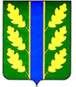 